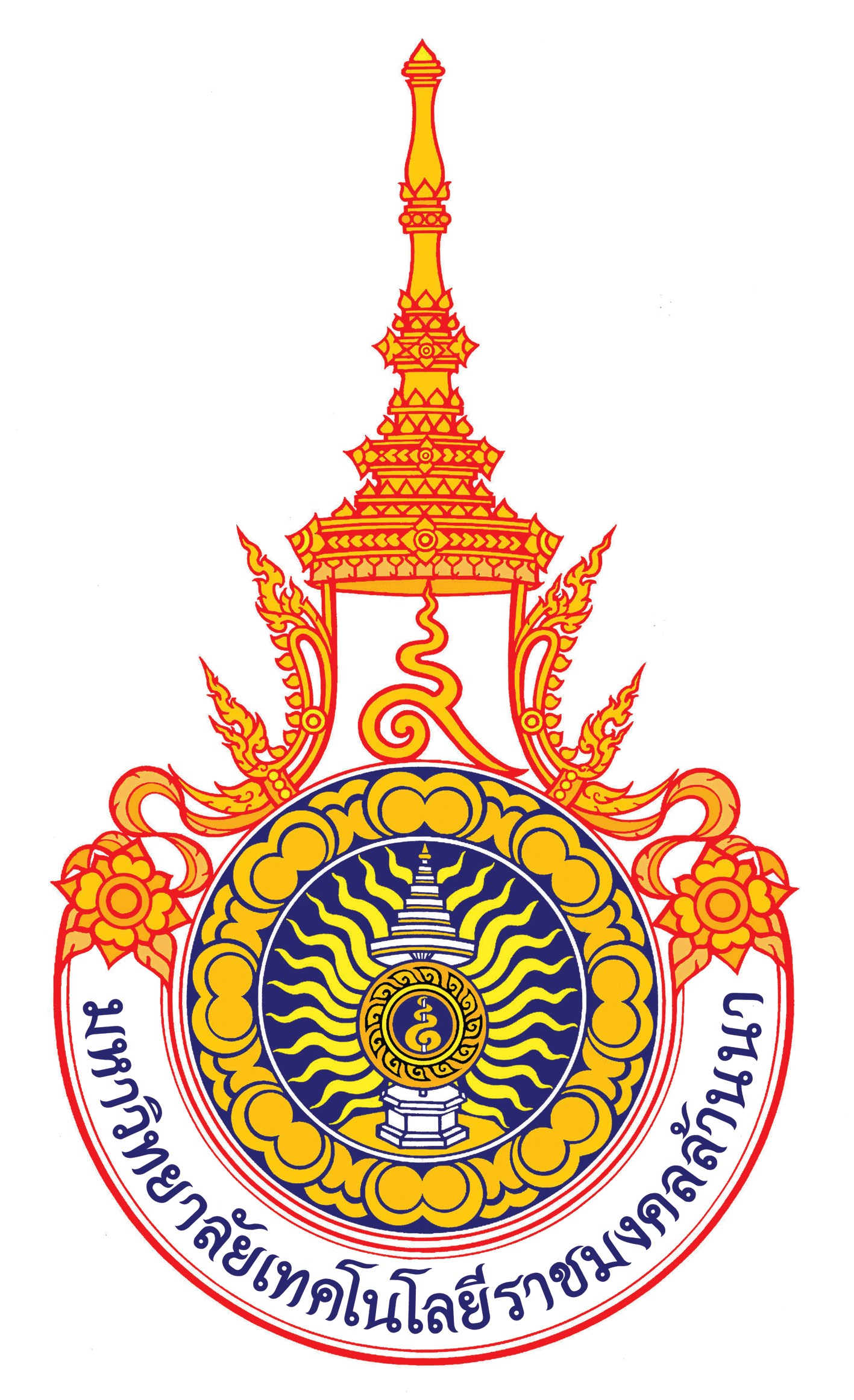 หนังสือรับรองผู้สมัครเข้าร่วมโครงการเพื่อพัฒนาสมรรถนะวิชาชีพบุคลากร ทางด้านนวัตกรรมเกษตรและอาหาร จากสถานประกอบการ ประจำปีงบประมาณ ๒๕๖๑……………………….กระผม/ดิฉัน  (นาย/นางสาว/นาง) ...........................................................................ขอรับรองว่า ผู้สมัครเข้าร่วมโครงการเพื่อพัฒนาสมรรถนะวิชาชีพบุคลากร ทางด้านนวัตกรรมเกษตรและอาหาร จากสถานประกอบการ ประจำปีงบประมาณ ๒๕๖๑  ขอรับรองว่า                                                          . ตำแหน่ง                                     .สังกัดสาขา                                                                   .คณะวิทยาศาสตร์และเทคโนโลยีการเกษตร มหาวิทยาลัยเทคโนโลยีราชมงคลล้านนา                                 .  ซึ่งเป็นผู้สมัครเข้าร่วมโครงการ เพื่อพัฒนาสมรรถนะวิชาชีพบุคลากร ทางด้านนวัตกรรมเกษตรและอาหาร จากสถานประกอบการ ประจำปีงบประมาณ ๒๕๖๑ เกี่ยวกับ                 .                                                                                                                                        .                                                                                                                                     .                                                                                                                                                                                                                                            ณ                                                       ที่อยู่                                                                      .                                                                                                                                     .ในวันที่                                     ถึงวันที่                                          รวม           เดือน          วัน ทั้งนี้คณะวิทยาศาสตร์และเทคโนโลยีการเกษตร มทร.ล้านนา                   เห็นชอบให้ผู้มีรายชื่อข้างต้น สมัครเข้าร่วมโครงการ เพื่อพัฒนาสมรรถนะวิชาชีพบุคลากร ทางด้านนวัตกรรมเกษตรและอาหาร จากสถานประกอบการ ประจำปีงบประมาณ ๒๕๖๑  และหากผู้สมัครเข้าร่วมโครงการได้รับการพิจารณาอนุมัติคณะวิทยาศาสตร์และเทคโนโลยีการเกษตร มทร.ล้านนา                   ยินยอมให้ผู้สมัครเข้าร่วมโครงการ ไปพัฒนาสมรรถนะวิชาชีพที่เสนอ โดยผู้สมัครเข้าร่วมโครงการมีคุณสมบัติครบถ้วนทุกประการ ตามประกาศ เรื่อง การเปิดรับสมัครบุคลากร เพื่อพัฒนาสมรรถนะวิชาชีพ ทางด้านนวัตกรรมเกษตรและอาหาร จากสถานประกอบการ ประจำปีงบประมาณ ๒๕๖๑								ลงชื่อ ……………………………………………………….. 						(...........................................................................)						หัวหน้าสาขา.......................................................						   วันที่…..……เดือน…….…………….พ.ศ…..…..…	ความคิดเห็นของรองคณบดีคณะวิทยาศาสตร์และเทคโนโลยีการเกษตร มทร.ล้านนา ............................	.......................................................................................................................................................................................................................................................................................................................................................ลงชื่อ.............................................รองคณบดี(.....................................................................)วันที่............ เดือน........................ พ.ศ. .........